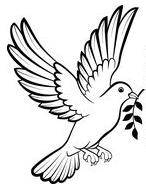 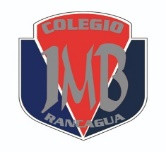 COLEGIO PRESIDENTE JOSÉ MANUEL BALMACEDASALVADOR ALLENDE 0893. RANCAGUA       UNIDAD TÉCNICA PEDAGÓGICA                                                      R E L I G I Ó N                                                 Profesora: MARÍA ELENA MADRID CERDA	                 mariaelena.madrid@colegio-josemanuelbalmaceda.clGUÍA 6                  CUARTO BÁSICO                   Sem07 / 04 al 08 Mayo2020  Nombre:………………………………………………………………………………………………………….…………Curso: …………………………………………………      Fecha: ………………………………………………………RETROLALIMENTACION  2U.1: JESÚS MANIFIESTA ACTOS DE AMOR Y DE SALVACIÓNCUARESMA – SEMANA SANTAO.A.U.: Comprender que  Jesús es Hijo de Dios y nuestro Salvador.-------------------------------------------<<  >>-------------------------------------------INDICADORES.:Explican que el Misterio Pascual se refiere al paso de la muerte a la vida plena que hizo el Señor Jesús.Saben que la resurrección del Señor Jesús es la que da sentido a la fe cristiana y a la vida de toda persona.Para recordar: Demostrar alegremente que el Señor Jesús es el Hijo de Dios y de la Virgen María, y que nos enseña a ser hijos del Padre viviendo como hermanos. Valorar las fiestas religiosas que se celebran durante el año litúrgico y las distintas formas de oración como modos de comunicarse con el Señor Jesús, el Padre Dios, la Virgen y los santos.Promover una adecuada autoestima, confianza en sí mismo y un sentido positivo ante la vida.Reflexiona antes de trabajar guía: Link que servirán para repasar materia:Él ha RESUCITADO https://youtu.be/hDAdKqkSp-o?t=963La tumba de Cristo  https://youtu.be/wixS89qm1_w?t=260Algún día el mundo será así  https://youtu.be/kLmcjoDtZKg?t=1	Instrucciones:leer atentamente y desarrollar  guía de trabajo, pensando en Semana Santa.Seguir las indicaciones con mucha atención, paso a paso según cada ítem.Responder solo la respuesta que sabes con seguridad, confía en lo que sabes y aprendiste, SIN PEDIR AYUDA, tú puedes, demostrarás lo aprendido con honestidad.Si tienes dudas escribe al correo de tu profesora.-------------------------------------------<<  >>-------------------------------------------III.- Encierra en un círculo la respuesta correcta, sobre la salvación del pecado. 13.- La misión de Jesús de Nazaret es:a.- Hacer milagros.                         b.- Dar dinero a los pobres.          c.- Salvarnos del pecado.d.- Enseñar la doctrina.                 e.- Triunfar para tener poder.		14.- Jesús funda una sola Iglesia  pero la separa y divide:a.- Los intereses personales.            b.- El egoísmo del ser humano.     c.-  El mismo pecado.                      d.- El mal que no quiere el amor.    e.- Todas las anteriores.15.- Para qué mandó Dios Padre a su Hijo al mundo: a.- Para tener miedo de Dios.          b.- Para liberarnos de nuestros pecados     c.- Para consolarnos del sufrimiento	d.- Para que todos tengan dinero.	 e.- Ninguna de las anteriores.16.- Las fuerzas más poderosa para vencer al mal o al pecado es:a.- La fe y el amor.                                 	b.- La verdad y la justicia.                c.- La bondad y la humildad. d.-  La educación y la honestidad. 		e.- Todas las anteriores.IV.-  Escribe sobre la Resurrección de Jesús de Nazaret: 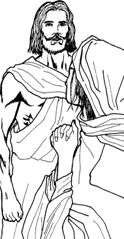 17.- ¿Qué pasó con María Magdalena cuando fue al sepulcro?…………………………………………………………………………………………………………………………………..…………………………………………………………………………………………………………………………………………………………………..…………………………………………………………………………………………………………………………………………………………………..………………………………18.- Para el cristiano la Resurrección significa:…………………………………………………………………………………………………………………………………..…………………………………………………………………………………………………………………………………………………………………..…………………………………………………………………………………………………………………………………………………………………..………………………………RESPONDE CON SINCERIDAD AUTOEVALUACION: Encierra con un círculo tu respuesta del trabajo realizado en casa junto a tu familia.1.- ¿Cómo te sentías al hacer las actividades?:   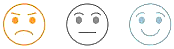 2.- En esta UNIDAD como te fue según tu reflexión: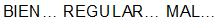 BendicionesSOLUCIONARIO de RESPUESTAS, refuerza comparando con una reflexión de tus respuestas en familia.APORTE  para MEJORAR la  CLASE¿Qué agregarías a estos trabajos realizados en casa?……………………………………………………………………………………..……………………………………………………………………………………..……………………………………………………………………………………..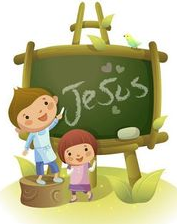 M U Y      B I E N¡ A s í     s e     h a c e !T E        F E L I C I T ONota: Registra en tu cuaderno lo que fue significativo de esta unidad para ti.- Reflexión: ¿Quién fue Juan Bautista? ¡A quién le dice Dio, “Este es mi Hijo amado”? ¿Por Jesús muere en la Cruz? ¿Qué día de la Semana muere Jesús? ¿Jesús recrimina a alguien? ¿Por qué? ¿Cómo demuestra su amor a la humanidad? ¿Debemos escuchar su palabra? ¿Por qué? ¿Lees la biblia? ¿Por qué? ¿Te gustó trabajar en casa? ¿Por qué? Comenta con tu familia.Reconocer a Jesús como único Hijo de Dios.Actúa bien para que Dios y tus seres queridos se sientan Felices de ti.Un abrazo que Dios te bendiga.Pinta con suaves colores y mucho amor la imagen de JESÚS difuminado, dándole vida con tu propio carácter y escribe un lindo mensaje.¡ A L E G R Í A !     ¡ A L E G R Í A !JESÚS HA RESUCITADO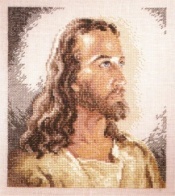 CAMINO, VERDAD Y VIDA.Introducción: Queridos/as estudiantes, en esta guía reforzaras aprendizajes para comprobar lo que sabes y consolidar lo aprendido, demostrando cuanto has avanzado en casa unto a tu familia con esta Unidad1: JESÚS MANIFIESTA ACTOS DE AMOR Y DE SALVACIÓN, lee con respeto textos e instrucciones poniendo mucha atención a todas las indicaciones, responde a conciencia y SIN AYUDA, solo lo que aprendiste, reflexiona,  pinta, selecciona y marca respuestas, al finalizar compara tus respuestas y comprueba con solucionario para reforzar y reflexionar junto a tu familia tu trabajo en casa.CONTENIDOS:3.- ¡JESÚS ES NUESTRO SALVADOR!4.- JESÚS RESUCITADO: VERDADERO DIOS. DESARROLLA GUÍA 5  DE RELIGIÓN          RET. 2        4to. básicoNÚMERO DE PREGUNTARESPUESTAIII13.- c         14.- e           15.- b          16.- eIV17.- Se le apareció Jesús Resucitado, fue llorando a contar que estaba vivo y no le creyeron.18.- Es la FE del cristiano, se cumple lo que estaba escrito con la creencia, se tiene la esperanza del perdón de nuestros pecados, el derecho de estar bien delante de Dios, y la vida eterna por medio de Cristo. Su resurrección prueba que Él es alguien único en la historia del mundo: el Hijo de Dios.Haz una linda ORACIÓN al SEÑOR y pide por los enfermos y desvalidos para que los cuide y nos acompañe a todos en estos momentos difíciles para el mundo entero.